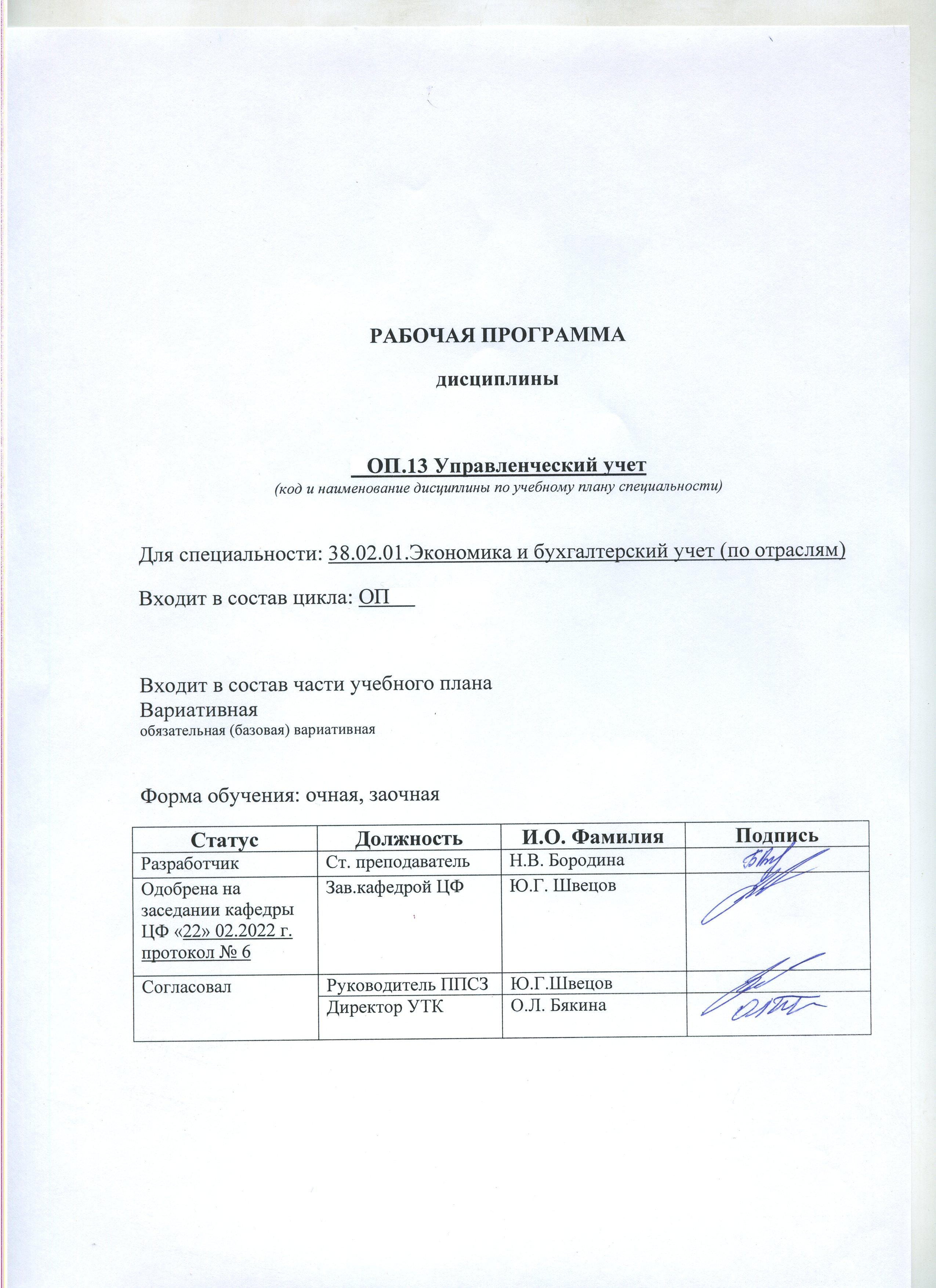 БарнаулСОДЕРЖАНИЕПРИЛОЖЕНИЕ А (обязательное) Фонд оценочных материалов по дисциплинеПРИЛОЖЕНИЕ Б  Методические рекомендации и указания1 Паспорт рабочей программы дисциплины _Управленческий учет______1.1  Место учебной дисциплины в структуре основной профессиональной образовательной программы:Вариативная часть общепрофессионального цикла.1.2  Цели и задачи учебной дисциплины – требования к результатам освоения учебной дисциплины:Цель учебной дисциплины - формирование знаний и умений, соответствующих ОК-01, ОК-2, ОК-9, ОК-11, ПК-4.5, ПК-4.6, ПК-4.7 ФГОС СПО по специальности 38.02.01 Экономика и бухгалтерский учет.Требования к результатам освоения учебной дисциплины: 1.3  Рекомендуемое количество часов на освоение программы учебной дисциплины для специальности 38.02.01 Экономика и бухгалтерский учет по очной форме обучения:максимальной учебной нагрузки студента 65 часов, в том числе:обязательной учебной нагрузки обучающегося _54_ часа;самостоятельной работы обучающегося _11_ часов.для специальности 38.02.01 Экономика и бухгалтерский учет по заочной форме обучения:максимальной учебной нагрузки студента 65 часов, в том числе:обязательной учебной нагрузки обучающегося _16_ часа;самостоятельной работы обучающегося _49_ часов.2 СТРУКТУРА И СОДЕРЖАНИЕ УЧЕБНОЙ ДИСЦИПЛИНЫ2.1 Объем учебной дисциплины и виды учебной работы для очной формы обучения2.1 Объем учебной дисциплины и виды учебной работы для заочной формы обучения2.2.1 Тематический план и содержание учебной дисциплины Управленческий учет (очная форма обучения):**Для характеристики уровня освоения учебного материала используются следующие обозначения:ознакомительный  - узнавание ранее изученных объектов, свойств; репродуктивный - выполнение деятельности по образцу, инструкции или под руководством;продуктивный - планирование и самостоятельное выполнение деятельности, решение проблемных задач.2.2.1 Тематический план и содержание учебной дисциплины Управленческий учет (заочная форма обучения):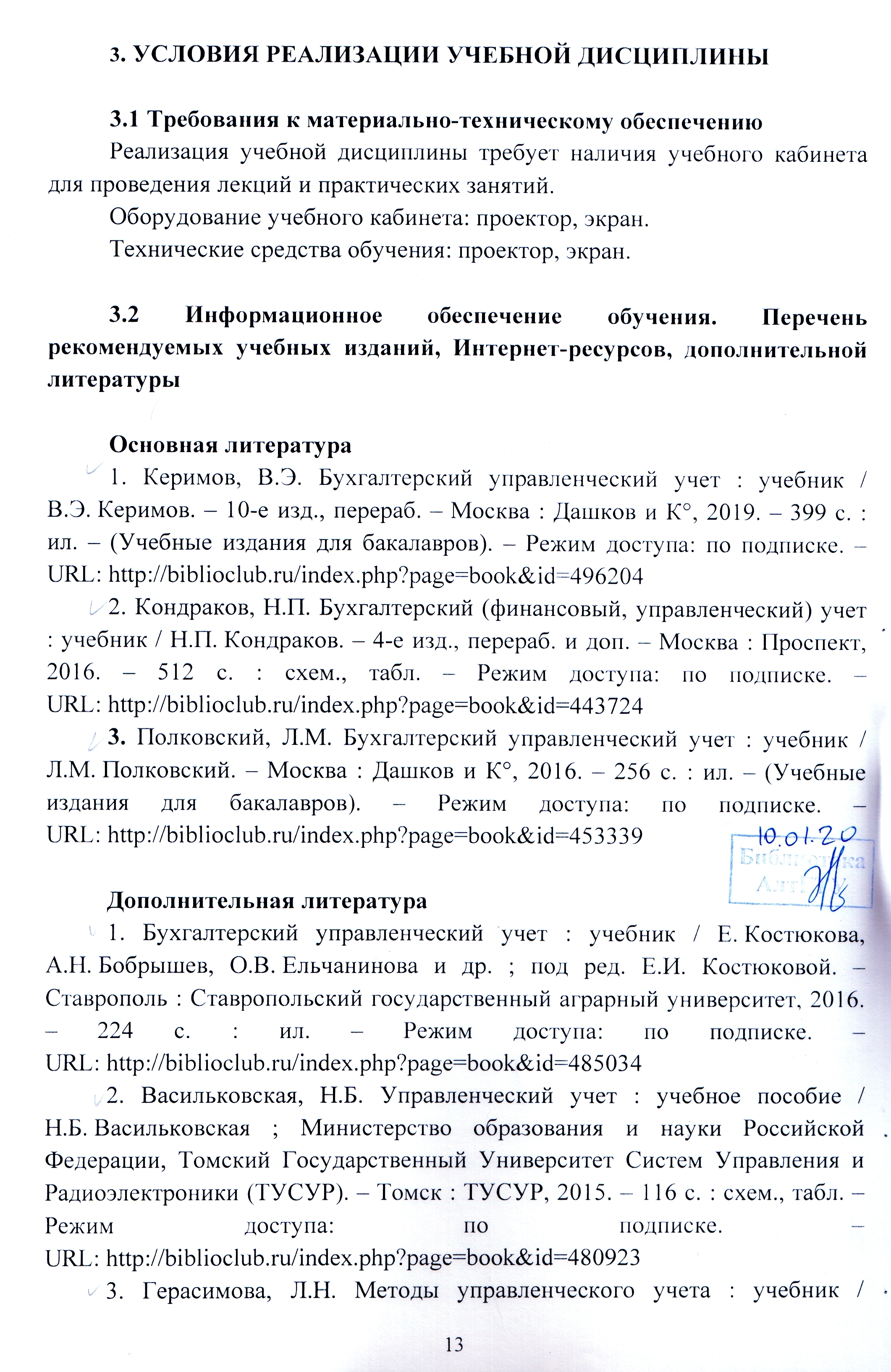 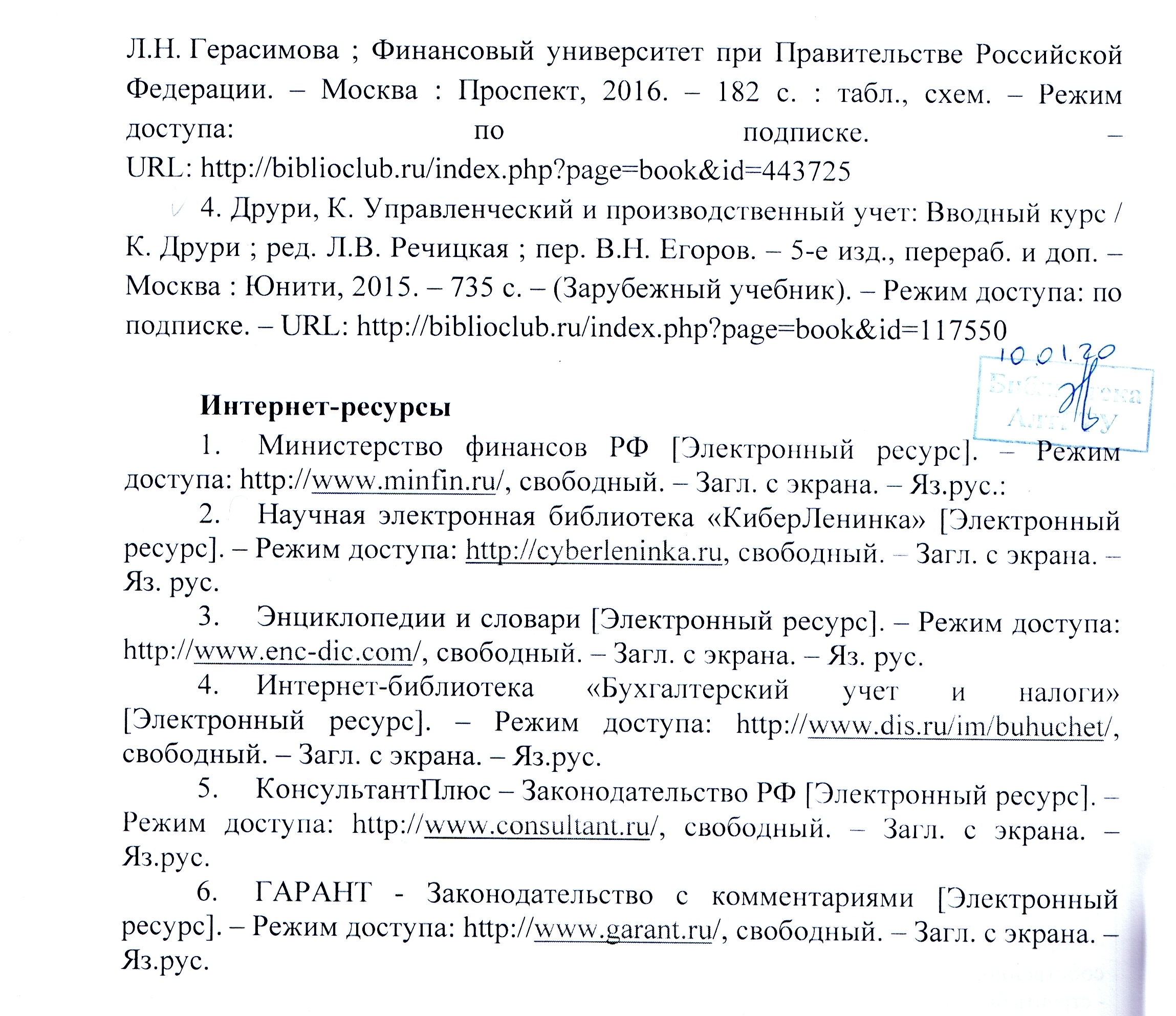 4. Контроль и оценка результатов освоения УЧЕБНОЙ ДисциплиныКонтроль и оценка результатов освоения учебной дисциплины осуществляется преподавателем в процессе проведения практических занятий, тестирования, а также при выполнении студентами индивидуальных заданий, сдаче зачета.Лист актуализации рабочей программы дисциплиныПриложение А (обязательное)ФОНД ОЦЕНОЧНЫХ МАТЕРИАЛОВПО ДИСЦИПЛИНЕПАСПОРТФОНДА ОЦЕНОЧНЫХ МАТЕРИАЛОВ ПО ДИСЦИПЛИНЕ 1 ФОНД ОЦЕНОЧНЫХ МАТЕРИАЛОВ ТЕКУЩЕГО КОНТРОЛЯ УСПЕВАЕМОСТИТестовые задания:Тест №1. Тема «Основные понятия управленческого учета» (ОК-01; ОК-02; ОК-09)1. Основой бухгалтерского управленческого учета является:а) финансовый бухгалтерский учет;б) производственный учет;в) статистический учет.2. Официальное признание управленческого учета как самостоятельного вида бухгалтерского учета произошло в:а) .;б) .;в) .3. Управленческий учет:а) это система, генерирующая информацию, необходимую для расчета налоговой базы по налогу и составления налоговой отчетности согласно требованиям законодательства;б) упорядоченная система сбора, регистрации и обобщения информации в денежном выражении о состоянии имущества, обязательств организации и их изменениях путем сплошного, непрерывного и документального учета всех фактов хозяйственной жизни;в) формирование документированной систематизированной информации об объектах учета в соответствии с требованиями законодательства и составление на ее основе бухгалтерской (финансовой) отчетности;г) система учета, планирования и анализа, которая в рамках экономического субъекта обеспечивает управленческий аппарат информацией. необходимой для принятия обоснованных управленческих решений.4. Предметом управленческого учета является:а) отчетность организации, передаваемая внешним пользователям   информации;б) коммерческая деятельность организации с целью оптимизации налогообложения;в) производственная и сбытовая деятельность, а также налогообложение;г) снабженческо-заготовительная, производственная, коммерческо-сбытовая и организационная деятельность организации и ее структурных подразделений в процессе всего цикла.5. Что из нижеперечисленного относится к принципам управленческого учета?а) непрерывность деятельности организации;б) группировка и оценка, контрольные счета;в) производственные ресурсы;г) приоритет содержания над формой.6. Комплексная система мероприятий по обеспечению необходимыми финансовыми ресурсами наиболее значимых проектов, мероприятий и операций, результатами которых могут быть значительные изменения финансового состояния организации относится…а) к стратегическому уровню управления;б) к оперативному уровню управления;в) к тактическому уровню управления.7. Финансовый учет отличается от управленческого тем, что:а)	не использует методы анализа, а управленческий включает анализ;б)	предназначен только для внешних пользователей, а управленческий — как для внешних, так и для внутренних:в)	предназначен как для внешних, так и для внутренних пользователей. а управленческий — только для внутренних пользователей.8. Какие измерители применяет управленческий учет в отличие от финансового учета:а) денежные единицы по курсу, действующему на момент возникновения факта хозяйственной деятельности;б) любые подходящие стоимостные или натуральные единицы.9. Основная цель управленческого учета состоит в предоставлении информации:а) внешним пользователям;б) внутренним пользователям;в) органам исполнительной власти.10. Какие из перечисленных информационных данных использует система управленческого учета:а) только ретроспективные данные;б) только прогнозные данные;в) ретроспективные и прогнозные данные;г) правильный ответ отсутствует.11. Публикация управленческой отчетности в средствах массовой информации осуществляется:а) ежемесячно; б) ежеквартально;в) ежегодно;г) ни при каких условиях.12. Потребителями информации управленческого учета являются:а) менеджеры организации;б) налоговая инспекция;в) кредитные организации при выдаче предприятию кредитов;г) внутренние и внешние пользователи информации.13. Ведение управленческого учета является:а) обязательным для каждой организации;б) обязательным для каждого структурного подразделения организации;в) обязательным для каждой организации и ее структурных подразделений;г) не обязательным.14. В управленческом учете отчеты могут составляться:а) ежедневно;б) ежемесячно;в) ежеквартально и ежегодно;г) строгой периодичности не имеют.15. Цель управленческого учета состоит:а) в обеспечении информацией внутренних пользователей для принятия управленческих решений;б) в составлении отчетности для внешних пользователей;в) в обеспечении информацией внешних пользователей и частично администрации.16. Какова цель составления управленческой отчетности?а) удовлетворение информационных потребностей внутрифирменного управления;б) обобщение информации для составления внешней отчетности;в) предоставление информации для составления налоговой отчетности.17. Какие из перечисленных требований являются специальными, установленными именно для управленческой отчетности?а) гибкость, понятность и обозримость информации, оптимальная частота представления;б) объективность и точность;в) оперативность и своевременность представления, достаточность, адресность;г) все вышеперечисленное.18. Какое требование, предъявляемое к внутренней отчетности, является главным:а) точность;б) сопоставимость;в) гибкость;г) целесообразность.19. По уровню управления внутренние отчеты подразделяются на…а) комплексные, тематические и аналитические;б) выборочные и общие;в) сводные и комплексные;г) оперативные, текущие и сводные.20. Отчеты, формируемые по мере возникновения отклонений по наиболее важным показателям, не входящим в оценочные плановые показатели, подконтрольные центру ответственности, называют…а) тематическими отчетами; б) аналитическими отчетами;в) комплексными итоговыми отчетами;г) итоговыми отчетами.21. Так как на нижних уровнях роль оперативности принятия управленческих решений выше, чем на верхних, периодичность представления отчетности на нижних уровнях значительно короче.а) верно;б) неверно.22. Какие отчеты предназначены для высшего управленческого персонала?а) текущие;б) сводные;в) оперативные;г) нет верных вариантов.23. По объему информации внутренние отчеты делятся на:а) оперативные, текущие, сводные;б) комплексные, аналитические, тематические;в) сводные и комплексные;г) сводки, итоговые, общие.Тест №2. Тема «Затраты, их классификация и организация учета» (ОК-01; ОК-02; ОК-09; ОК-11; ПК-4.7)1. Термином, используемым в экономической теории, отражающим суммарные жертвы предприятия, связанные с выполнением определенных операций:а) затраты;б) издержки;в) расходы.2. Фактическими затратами, выраженными в денежной форме, обусловленные приобретением и расходованием разных видов экономических ресурсов в процессе производства и обращения продукции, товаров, или услуг, являются:а) явные издержки;б) вмененные издержки;в) релевантные издержки.3. Уменьшение экономических выгод в результате выбытия активов или возникновение обязательств, приводящее к уменьшению капитала в процессе хозяйственной деятельности называется:а) расходами;б) затратами;в) кредиторской задолженностью.4. По видам затраты на производство объединяются в следующие группы:а) прямые и косвенные;б) экономически однородные элементы и статьи калькуляции;в) производственные и непроизводственные;г) одноэлементные и комплексные.5. Под носителями затрат понимаются:а) рабочие места, бригады, цеха;б) центры ответственности;в) виды продукции (работ, услуг).6. Рассчитать структуру себестоимости предприятию позволяет:а) учет затрат по носителям;б) учет затрат по их видам;в) учет затрат по центрам ответственности.7. Кем утверждается перечень статей затрат?а) самим предприятием, в соответствии с отраслевыми методическими рекомендациями;б) государством и является обязательным  для всех предприятий;в) Министерством Финансов РФ;г) согласно ПБУ 10/99 «Расходы организации».8. По однородности состава затраты группируются на:а) переменные и косвенные;б) одноэлементные и комплексные;в) основные и накладные.9. По способу включения в себестоимость продукции затраты делятся на:а) прямые и косвенные;б) постоянные и переменные;в) основные и накладные.10. Затраты, состоящие из нескольких  экономических элементов, называются:а) планируемыми;б) переменными;в) комплексными.11. Анализировать себестоимость по ее составным частям и по некоторым видам продукции, устанавливать объемы затрат отдельных структурных подразделений, позволяет:а) классификация затрат по местам возникновения;б) классификация затрат по статьям калькуляции;в) классификация затрат по носителям.12. Затратами, непосредственно связанными с технологическим процессом изготовления продукции, являются:а) прямые затраты;б) основные затраты;в) контролируемые затраты.13. Затраты, образующиеся в связи с организацией, обслуживанием производства и управлением, называются:а) переменными;б) косвенными;в) накладными.14. Производственными затратами, в результате которых получают доходы от реализации тех видов продукции, на выпуск которых были произведены эти затраты, считаются:а) планируемыми;б) эффективными;в) прямыми.15. Если объектом калькулирования затрат является отдел рекламы, зарплата начальника отдела рекламы будет классифицироваться как…а) переменные и прямые затраты;б) переменные и косвенные затраты;в) постоянные и прямые затраты;г) постоянные и косвенные затраты.16. Потери от брака относятся к:а) альтернативными затратами;б) не эффективным затратам;б) релевантными затратами.17. Расходами производства и реализации продукции данного периода, относимые на себестоимость, называются:а) предстоящими расходами;б) текущими расходами;в) единовременными расходами.18. Затраты, поддающиеся контролю со стороны субъектов управления, называются:а) регулируемыми;б) контролируемыми;в) релевантными.19. Для того, чтобы определить являются ли затраты регулируемыми, необходимо выявить:а) к какому центру ответственности они относятся;б) к какому носителю затрат они относятся;в) к какой статье калькуляции они относятся.20. Какие из перечисленных затрат относятся к регулируемым со стороны начальника производственного отдела?а) плата за материалы;б) амортизация станков;в) расходы на использованное сырье;г) плата за аренду торгового зала.21. Не производительными расходами, которые не являются неизбежными и не вытекают из нормальных условий хозяйственной деятельности организации, считаются:а) не контролируемые затраты;б) не регулируемые затраты;в) не планируемые затраты.22. Затратами, которые можно прямо отнести на себестоимость продукции, центр затрат или другой объект, называются:а) прямые затраты;	б) основные затраты;в) постоянные затраты.23. Для организации учета и калькулирования себестоимости продукции затраты организации подразделяются на:а) регулируемые и нерегулируемые;б) входящие и истекшие;в) планируемые и не планируемые;г) релевантные и нерелевантные.24. По технико-экономическому назначению затраты делятся на:а) прямые и косвенные;б) основные и накладные;в) постоянные и переменные.25. Какие расходы не относятся к основным:а) сырье и материалы;б) зарплата производственных рабочих;в) общехозяйственные расходы.26. Неэффективные затраты – это:а) процесс уплаты налогов;б) процесс выдачи заработной платы;в) процесс страхования имущества организации;г) производственные потери.27. Затраты, которые возникают в результате производства дополнительной продукции или продажи дополнительных товаров называются:а) инкрементными;б) маржинальными;в) переменными.28. Затраты, означающие упущенную выгоду предприятия, которую оно получило бы при выборе производства альтернативного товара по альтернативной цене, на альтернативном рынке и т.д. это:а) не контролируемые издержки;б) вмененные издержки;в) прогнозируемые издержки.29. Затратами, величина которых не изменяется или слабо изменяется при изменении объема производства, являются:а) постоянные;б) переменные;в) единовременные.30. Затраты, величина которых остается неизменной в расчете на единицу продукции при увеличении объема производства, называются:а) регулируемыми;б) переменными;в) постоянными.31. Постоянные затраты в расчете на единицу продукции с увеличением объема производства:а) растут;б) сокращаются;в) остаются неизменными;32. Постоянные затраты в расчете на весь объем производства с его увеличением:а) увеличиваются;б) уменьшаются;в) остаются неизменными.33. Затраты, совокупные величины которых за определенный период возрастают в меньшей степени, чем объем производства называются:а) прогрессивными;б) дегрессивными;в) пропорциональными.34. Какие затраты относятся к постоянным:а) прямые материальные затраты;б) топливо и энергия на технологические цели;в) расходы на рекламу.35. Какие из перечисленных затрат следует отнести к переменным?а) оплата топлива и энергии на технологические цели;б) арендная плата производственных помещений;в) амортизация основных средств;г) заработная плата управленческого персонала.36. Если коэффициент поведения затрат равен 1,25, к какому виду следует их отнести?а) переменные дегрессивные;б) переменные прогрессивные;в) переменные пропорциональные;г) постоянные.37. Коэффициент реагирования затрат на изменения объема производства введен:а)  Ф. Тейлором;б) Дж. Хиггинсом;в) Ч. Гаррисоном;г) К. Меллеровичем.38. В какой отчетности отражается информация об альтернативных затратах организации?а) бухгалтерский баланс;б) отчет о прибылях и убытках;в) пояснительная записка;г) альтернативные затраты не отражаются в отчетности.Тест №3. Тема «Зарубежные системы организации управленческого учета» (ПК-4.6)1. Отличительными особенностями системы стандарт-кост являются:а) используется система специальных счетов для учета затрат по нормам и выявления отклонений от норм;б) расчет отклонений в разрезе мест затрат;в) непосредственно не связан с калькулированием фактической себестоимости единицы продукции;г) все вышеперечисленное.2. К общим принципам применения системы стандарт-кост и нормативного метода учета затрат относятся:а) начинается с калькулирования нормативной себестоимости носителя затрат и завершается составлением калькуляции фактической себестоимости единицы продукции; б) методы используются для оценки запасов ТМЦ, Нп и ГП на складе;в) систематическое обобщение и анализ возникших отклонений.3. Умножив стандартную цену прямых материалов на стандартное количество прямых материалов, получим:а)  отклонение по цене прямых материаловб)  отклонение по количеству (по использованию) прямых материаловв)  стандартные затраты прямых материаловг)  ничего, так как оба компонента должны быть сложены.4. Компания использует систему «Стандарт-Кост» в своем подразделении по производству изделий из стекла. Стандартные затраты на производство одного ветрового стекла следующие:Материалы ( по 1 тыс. руб. за )                    60 тыс. руб.Труд (3 часа по 10 тыс. руб. за 1 ч)                           30 тыс. руб.Общепроизводственные расходы (3 часа по 8 тыс. руб. руб. за ч)      24 тыс. руб.Общие стандартные затраты                                     114 тыс. руб.Текущие переменные общепроизводственные расходы составляют 3 тыс. руб. на один час труда и бюджетные постоянные общепроизводственные расходы равны 27 тыс. руб. за месяц. В течение января подразделение произвело 1650 ветровых стекол при нормальной мощности 1800 таких стекол. Фактические затраты на одно ветровое стекло составили:Материалы ( по 1,10 тыс. руб. за кг)       63,80 тыс. руб.Труд (3,1 часа по 10 тыс. руб./час)                   31,00 тыс. руб.Общепроизводственные расходы(39,93 тыс. руб./1650 стекол)                            24,20 тыс. руб.Общие фактические затраты                           119 тыс. руб.Отклонение по количеству (по использованию) материалов за январь равно:а)  9570 (Н)        б)  9570 (Б)        в) 3300 (Б)г) 3300 (Н)5.  Отклонение по ставке оплаты труда за январь равно:а)  0б)  1650 (Н)       в) 1920 (Б)г) 1650 (Б)6. Метод, при котором в себестоимость продукции включаются все издержки предприятия независимо от их деления на постоянные и переменные называется:а) учет затрат по сокращенной себестоимости;б) учет затрат по полной себестоимости;в) учет затрат по маржинальной себестоимости.7. Для принятия оптимального управленческого решения наиболее предпочтительна информация, сформированная на основе:а) методом учета полной себестоимости;б) методом учета затрат и калькулированииусеченной себестоимости;в) и тем и другим методами в одинаковой мере.8. Метод, при котором на продукцию списываются не все издержки предприятия, а только их часть – переменные затраты, называется:а) метод учета затрат по фактической себестоимости;б) метод учета затрат по полной себестоимости;в) метод учета затрат по неполной (усеченной) себестоимости.9. Система «директ-костинг»используется для:а) составления внешней отчетности и уплаты налогов;б) разработки инвестиционной политики организации;в) принятия краткосрочных управленческих решений;г) все ответы верны.10. В чем состоит сущность системы директ-костинг?а) себестоимость учитывается  и планируется только в части постоянных затрат;б) себестоимость учитывается  и планируется только в части переменных затрат;в) себестоимость рассчитывается и учитывается  по прямым и косвенным затратам;г) себестоимость рассчитывается только в части прямых затрат.11. Общая сумма переменных затрат…а) снижается при росте объемов производства;б) увеличивается при снижении объемов производства;в) остается неизменной;г) изменяется прямо пропорционально объему производства.12. Система нормативного регулирования бухгалтерского учета в РФ предусматривает собирать прямые производственные затраты по дебету счета:а) 20;б) 25;в) 26;г) 90.13. В условиях системы директ-костинг постоянные общепроизводственные расходы списываются проводкой:а) Д-т 20  К-т 25;б) Д-т 43  К-т 25;в) Д-т 90  К-т 25.14. Какие из следующих затрат включаются в производственную себестоимость при методе учета полных затрат и не включаются при методе учета переменных затрат?а)   переменные общепроизводственные расходы;б)  постоянные общепроизводственные расходы;в)   прямые материальные затраты;г)   прямые трудовые затраты.15. Маржинальный доход определяется по формуле:а) выручка «минус» полная себестоимость;б) выручка «минус» постоянные затраты;в) выручка «минус» переменные затраты.16. Какой из методов калькулирования покажет более высокую прибыль, если объемы производства и продаж равны:а) с полным распределением затрат;б) директ-костинг;в) оба метода покажут одинаковую сумму прибыли.17. К недостаткам системы директ-костинг относятся:а) упрощение и точность исчисления себестоимости продукции;б) возможность определения порога рентабельности, запаса прочности и нижней границы цены продукции;в) трудности при разделении затрат на постоянные и переменные;г) отсутствуют процедуры по составлению расчетов для условного распределения постоянных затрат между видами продукции.18. Калькуляция всех переменных расходов и части прямых постоянных затрат на производство и продажусоответствует:а) развитому директ-костингу;б) классическому директ-костингу;в) простому директ-костингу.19. Компания использует для внутренних целей метод учета переменных затрат. Имеется следующая информация о затратах на единицу продукции АВ: прямые материалы — 4,40 руб., прямой труд — 1,60 руб., переменные общепроизводственные расходы — 2,30 руб., постоянные общепроизводственные расходы — 1,90 руб., переменные коммерческие расходы — 3,10 руб., постоянные коммерческие расходы — 1,10 руб.. Предполагая, что было продано 10200 единиц продукции АВ по 25 руб. за единицу, чему будет равен маржинальный доход?а) 108120 руб.;  б) 138720 руб.;в) 150960 руб.;г) 170340 руб.20. К способам калькуляции себестоимости продукции относятся:а) нормативный, технологический, факторный;б) нормативный, прямого расчета, суммирования затрат, исключения затрат на побочную продукцию, пропорционального распределения и комбинированный;в) комплексный, факторный, нормативный, коэффициентный, плановый и прогнозный;г) попередельный, позаказный и попроцессный.21. Преимуществом метода определения себестоимости на основе общезаводских баз распределения произведенных косвенных расходов, является:а) низкая вероятность ошибки при определении себестоимости отдельных видов продукции;б) предоставление точной картины себестоимости отдельных видов продукции;в) простота и нетрудоемкость.22. Недостатками метода определения себестоимости отдельных видов продукции путем распределения произведенных косвенных расходов на уровне подразделений, являются:а) серьезные искажения при определении реальной себестоимости различных видов продукции;б) трудоемкость;в) высокая вероятность неточности при определении себестоимости отдельных видов продукции.23. Кем устанавливается база распределения косвенных расходов в организации?а) налоговым законодательством;б) организацией самостоятельно;в) органами статистики;г) база распределения выбирается случайным образом и нигде не фиксируется.24. Чем определяется количество выпуска продукции при использовании системы JIT?а) нормами выработки, установленными государством;б)  нормами, установленными в долгосрочном плане развития организации;в) объемом производства конкурентов;г) спросом на данную продукцию.25. Система JIT предусматривает…а) увеличение размера обрабатываемых партий;б) минимизацию объема товарно-материальных ценностей;в) все вышеперечисленное.26. Расчет себестоимости изделия, при системе таргет-костинг осуществляется…а) исходя из фактически понесенных затрат;б) исходя из ожидаемой прибыли;в) исходя из прогнозного значения затрат;г) исходя из предварительно установленной цены изделия.27. Количественное вычисление величины целевого сокращения затрат при использовании системы таргет-костинг осуществляется:а) в 2 этапа;б) в 3 этапа;в) в 4 этапа;г) в 5 этапов.28. На какой стадии жизненного цикла продукта решается задача снижения затрат и себестоимости до некоторого приемлемого уровня при использовании системы кайзен-костинг?а) стадии планирования и разработки;б) стадии производства.29. На чем основано применение системы учета АВС?а) на учете и обобщении затрат в разрезе отдельных структурных подразделений;б) на функциональном учете затрат, при котором организация рассматривается как набор рабочих операций;в) на обобщении затрат и исчислении себестоимости в разрезе каждого вида выпускаемой продукции;г) на исчислении себестоимости каждого направления деятельности организации.30. Недостатками применения АВС метода являются:а) подробный анализ накладных расходов;б) ценообразование, основанное на функциональном методе, учитывает информацию об особенностях спроса на продукцию организации;в) дает возможность сконцентрироваться на потребителе;г) требует неукоснительного соблюдения всех его положений, эта система направлена на долгосрочную перспективу;д) ни один ответ не верен.Тест №4. Тема «Управленческий учет и его роль в принятии управленческих решений» (ОПК-4, ПК-1)1. Процесс выбора из множества наиболее предпочтительной альтернативы, называется: а) разработка управленческого решения; б) управление; в) принятие решения.2. Процесс принятия управленческих решений включает…а) анализ возможных вариантов решения проблемы и выбор наилучшего из них;б) выбор нескольких наилучших вариантов решения проблемы;в) выбор варианта, обеспечивающего наибольший результат от продажи продукции;г) выбор варианта, обеспечивающего максимально возможный выпуск продукции.3. Если управленческое решение принимается на базе информации о конкретной ситуации, которой заведомо недостаточно для принятия объективно правильного решения, то они называются:а) решения, принимаемые в условиях вероятной определенности или с элементами риска;б) решениях, принимаемых в условиях определенности;в) решения, принимаемые в условиях неопределенности.4. По продолжительности периода действия управленческие решения подразделяются:а) на регулярные, ситуационные, локальные;б) одноцелевые, многоцелевые, общие;в) долгосрочные, среднесрочные, краткосрочные.5. По количеству лиц, принимающих решения, управленческие решения делятся:а) на единоличные, коллективные;б) на устные, письменные;в) на одноцелевые, многоцелевые.6. По признаку полноты и достоверности информации управленческие решения делятся:а) на стратегические, тактические, оперативные.б) определенные, неопределенные;в) регулируемые, ситуационные, локальные.7. Период действия среднесрочных управленческих решений:а) 1-12 месяцев;б) час, смена, сутки, неделя, декада;в) 3-5 и более лет.8. Решения, определяющие основные пути развития организации классифицируют как…а) перспективные;б) текущие;в) стратегические;г) тактические.9. Методы принятия управленческих решений, основанные на опыте и логике, называются:а) методы системного анализа;б) методы экспертных оценок;в) эвристические.10. Метод расчленения системы на части, элементы и подсистемы для выявления взаимосвязей между ними и их влияния на достижение цели, называется:а) декомпозиция системы;б) диагностика системы;в) метод экспертных оценок.11. Системно-целевые методы включают в себя:а) методы абсолютных и относительных величин, таблицы, графики;б) методы экспертных оценок, мозгового штурма, аналогий:в) методы системного анализа, программно-целевые методы.12. К принятию ошибочного управленческого решения, к снижению его оперативности и повышению трудоемкости процесса принятия управленческих решений приводит использование:а) первичной информации;б) релевантной информации;в) нерелевантной информации.13. Если организацией планируется маржинальный доход в размере 125 000 руб., объем реализации – 500 ед., средние переменные затраты – 500 руб., то цена реализации составит…а) 250 рублей;б) 750 рублей;в) 166 рублей;г) нет верного варианта.14. Использование какого из нижеперечисленных методов предоставляет наилучшую базу для проведения CVP-анализа?а) стандарт-кост;б) директ-костинг;в) нормативный метод учета затрат;г) метод учета фактических затрат.15. Маржинальный доход определяется как…а) разница между прибылью организации и совокупными постоянными затратами;б) сумма выручки организации и совокупных переменных затрат;в) разница между выручкой от реализации и совокупными затратами;г) разница между выручкой от реализации и совокупными переменными затратами.16. Точка безубыточности показывает…а) объем реализации, при котором организация не получает убытков;б) объем производства, при котором величина выручки от реализации продукции равна ее полной себестоимости;в) объем производства, при котором величина выручки от реализации равна себестоимости, исчисленной по переменным затратам;г) объем производства, при котором маржинальный доход равен выручке от реализации.17. Коэффициент маржинального дохода определяется по формуле:а) выручка : маржинальный доход;б) маржинальный доход : выручка;в) прибыль : маржинальный доход.18. Производственный леверидж рассчитывается по формуле:а) маржинальная доход : объем реализации;б) маржинальная доход : выручка;в) маржинальная доход : прибыль.19. Чему равен безубыточный объем продаж, когда совокупные переменные затраты составляют 150 000 руб., совокупные постоянные – 125 000 руб., а маржинальный доход на единицу продукции – 500 руб.?а) 300 ед.;б) 250 ед.;в) 550 ед.;г) 50 ед.20. Фирма выпускает и реализует соковыжималки по цене 2500 руб., удельные переменные затраты составляют 1300 руб., постоянные затраты – 60 000 руб. Какую прибыль получит организация, если будет реализовано 300 соковыжималок?а) 300 000 руб.;б) 750 000 руб.;в) 690 000 руб.;г) 360 000 руб.21. Цена реализации — 6 руб., переменные затраты на единицу — 4 руб., постоянные затраты за период— 100 руб. Если организация планирует реализовать 65 изделий, то прибыль составит:а) 50 руб.;б) 30 руб.;в) 90 руб. 22. Маржинальный запас прочности в денежном выражении определяется по формуле:а) выручка «минус» переменные затраты;б) постоянные затраты + переменные затраты;в) фактическая выручка «минус» выручка пороговая.23. Отношение маржинального дохода к объему реализации продукции отражает:а) коэффициент маржинальной прибыли;б) средняя величина маржинального дохода;в) производственный леверидж.24. Какое основополагающее равенство лежит в основе проведения анализа зависимости «затраты – объем – прибыль»?а) выручка равна сумме переменных затрат, прибыли и совокупных постоянных затрат;б) выручка равна разности между ценой продажи и совокупными затратами на производство продукции;в) выручка равна сумме переменных затрат и прибыли;г) выручка равна сумме постоянных  затрат и прибыли.25. Критическую точку можно рассчитать по формуле:а)   (Выручка фактич. – Выручка порог.) : Выручка фактич. × 100 %;б)   Затраты пост. : (Цена – Затраты переменные удельные); в)  1 + Затраты пост. : Прибыль организации26. Организация предполагает реализовать свою продукцию по 350 руб. за единицу, переменные затраты на единицу планируются в размере 225 руб., постоянные затраты на единицу – 250 руб., совокупные постоянные затраты – 25 000 руб. Тогда точка критического объема производства равна (в единицах)…а) 100;б) 150;в) 250;г) 200.27.  Чему будет равен критический объем, если цена реализации — 6 руб., переменные затраты на единицу — 4 руб., постоянные затраты за период— 100 руб.:а) 50 ед.; б) 100ед.; в)  80 ед.28. Цена, используемая для определения стоимости продукции, работ, услуг, передаваемых одним центром ответственности другим внутри одной организации, называется:а) договорная;б) трансфертная;в) плановая.29. Предприятие в отчете о прибыли показывает объем продаж - 200 000 руб.; производственные расходы — 80 000 руб. (из них 40% - постоянные); коммерческие и административные расходы —100 000 (из них 60% — переменные). Рассчитать маржинальный доход и выбрать правильный ответ:а)   92 000 руб.;б)  108 000 руб.;в)  120 000 руб.;г) ни один ответ не верен.30. В трансфертной цене на продукцию передающего подразделения закладывается выбранный показатель себестоимости и фиксированный в виде процента прибыли этого центра ответственности при формировании трансфертной цены:а) на основе договорных цен;б) на основе рыночных цен;в) на основе полной или сокращенной себестоимости, по принципу «себестоимость +».Тест №5. Тема «Планирование и бюджетирование в системе бухгалтерского управленческого учета» (ОК-09; ПК-4.6)1. Одним из важнейших качеств процесса бюджетирования является:а) системность;б) статичность;в) гибкость.2. Бюджетирование является методом…а) планирования;б) прогнозирования;в) анализа;д) составления отчетности.3. Какие измерители используются при составлении бюджетов?а) трудовые, натуральные, стоимостные, специфические;б) стоимостные и натуральные;в) только специфические измерители;г) только стоимостные.4. Какие виды бюджетов существуют?а) линейные, функциональные, линейно-функциональные;б) краткосрочные, долгосрочные, оперативные;в) статические, гибкие, операционные;г) иные.5. Бюджет, который составляется не для конкретного уровня деловой активности, а для определенного его диапазона, называют…а) гибким;б) статическим;в) операционным;г) финансовым.6. Статический бюджет предназначен для… а) детального анализа результатов деятельности организации;б) оценки абсолютных показателей исполнения бюджета;в) планирования, анализа и оценки различных хозяйственных ситуаций в условиях непредвиденных обстоятельств;г) прогнозирования развития деятельности организации.7. Основное отличие статического бюджета от гибкого состоит в том, что статический бюджет…а) включает только постоянные затраты, а гибкий бюджет – только переменные;б) не может быть изменен после начала бюджетного периода, а гибкий может быть изменен, когда период уже начался;в) предназначен для определенного уровня деловой активности, гибкий предусматривает несколько альтернативных вариантов объема реализации;г) касается только будущих приобретений, а гибкий бюджет планирует расходы, изменяющиеся с объемом продаж.8. Бюджет – это…а) форма планового расчета потребностей организации в ресурсах;б) прогноз будущих финансовых операций;в) обобщенный документ, отражающий поступление и расходование денежных средств;г) плановый документ установленной формы с соответствующей структурой статей на определенный период времени.9. Положение о бюджетной структуре:а) детализирует информацию бюджета;б) включает описание состава бюджетов, структуры бюджетных статей;в) включает в себя цели и задачи составления, таблицу закрепления статей бюджета по центрам финансовой ответственности.10. Консолидаторы – это…а) финансисты, отвечающие за бюджетный процесс в целом;б) сотрудники, отвечающие за отдельные участки учета и планирования;в) сотрудники, занимающиеся согласованием бюджета в аппарате управления;г) финансовые и функциональные специалисты, отвечающие за бюджетирование на уровне функциональных подразделений.11. Скоординированный по всем подразделениям и функциям деятельности план работы для организации в целом, называется:а) операционный бюджет;б) генеральный бюджет;в) бизнес-план.12. Бюджет, в состав которого входят бюджеты инвестиций и денежных средств, а также прогнозный бухгалтерский баланс, называется:а) операционный бюджет;б) финансовый бюджет;в) главный бюджет.13. Какой текущий бюджет является отправной точкой в процессе разработки генерального бюджета?а) бюджет коммерческих расходов;б) бюджет производства;в) бюджет закупок;г) бюджет продаж.14. Каким образом при составлении бюджета продаж на базе запланированного объема реализации рассчитывается объем производства?а) объем производства = объем продаж +  остатки на конец периода – остатки на начало периода;б) объем производства = объем продаж +  остатки на конец периода + остатки на начало периода;в) объем производства = объем продаж +  остатки на начало периода – остатки на конец периода;г) объем производства = объем продаж +  НЗП на конец периода – НЗП на начало периода.15. Бюджет постоянных расходов должен быть подготовлен до того, как один из следующих документов будет разработан:а) бюджет продаж;б) бюджет прямых затрат;в) бюджет инвестиций;г) бюджет производства.16. К финансовым планам относят…а) бюджет производства;б) бюджет продаж;в) прогнозный баланс;г) бюджет общехозяйственных расходов.17. Бюджет денежных средств должен быть подготовлен до того, как один из следующих документов будет разработан.а) бюджет продаж;б) бюджет капитальных затрат;в) прогнозный отчет о прибылях и убытках;г) прогнозный баланс.ОЦЕНИВАНИЕ ОТВЕТА НА ТЕСТОВЫЕ ЗАДАНИЯПеречень дискуссионных тем, сообщенийТема №1. Основные понятия управленческого учета (ОК-1; ОК-2; ОК-9)1. Что «главное» в управленческом учете – управление или учет? Поясните свою точку зрения.2.  Хотели бы вы сделать карьеру в управленческом учете? Почему «да» или почему «нет»?3. Внимательно прочитайте формулировку бухгалтерского учета, приведенную в Федеральном законе РФ «О бухгалтерском учете». Можно ли считать ее полной и правильной в отношении управленческого учета?4. Какой вид учета, по вашему мнению, важнее для предприятия: финансовый или управленческий? Аргументируйте свою точку зрения.Тема №7. Организация системы управленческого учета на предприятии (ОК-11; ПК-4.7)1. Необходимость и предпосылки организации управленческого учета на предприятиях 2. Учетная политика для целей управленческого учета3. Способы отражения операций управленческого учета по счетамОЦЕНИВАНИЕ СООБЩЕНИЯКомплект заданий для аудиторной контрольной работыКонтрольная работа №1. (ОК-09; ПК-4.6) Тема. Системы учета затрат и калькулирования себестоимостиВариант 1Задание 1.  На основании исходных данных рассчитать себестоимость производства единицы продукции и каждого заказа в целом. Составить корреспонденцию счетов, отражающую учет затрат и выхода продукции.Исходные данные: В ООО «Интерком» учетной политикой предусмотрен позаказный метод учета затрат. Основным видом деятельности организации является производство кондитерских изделий по индивидуальным запросам. В настоящее время имеется 3 заказа: заказ № 1 состоит из 30 изделий, заказ № 2 заключен на производство 25 изделий, заказ № 3 – 10 изделий. На начало отчетного года имеется информация об остатках на счетах: материалов в сумме 50 000 руб., незавершенного производства по заказу № 2 – 49300 руб., готовая продукция – заказ № 1 – 96700 руб. В течение отчетного года на заказы были отпущены материалы общей стоимостью 152 000 руб., в том числе на заказ № 2 ушло 62% указанной стоимости материалов, а на заказ № 3 – 38%. Прямые трудовые затраты составили: 25 000 руб. – при реализации заказа № 2, 37 500 руб. – при реализации заказа № 3. Коэффициент списания общепроизводственных расходов определяется 70% от прямых трудовых затрат.Задание 2. Производственное предприятие выпускает мясные полуфабрикаты. Данные, характеризующие выпуск и реализацию одного вида изделий – упаковку пельменей, представлены в таблице.Требуется:рассчитать нормативную калькуляцию единицы продукции.Определить фактическую и нормативную себестоимость выпущенной продукции и отклонения по ним.Составить схему бухгалтерских записей по выпуску и реализации продукции:а)   при фактическом методе учета затрат;б)   при нормативном методе учета затрат.Вариант 2Задание 1. В начале отчётного периода предприятие приобрело основных материалов на сумму 10 000 р., вспомогательных материалов – на сумму 2000 р.По предъявлении требования на отпуск материалов со склада были отпущены в основное производство основные материалы на сумму 11 000 р. (в том числе на заказ № 1 – 6000 р., на заказ № 2 – 5000 р.), вспомогательные материалы – на сумму 700 р.В связи с выполнением двух заказов начислена заработная плата основным производственным рабочим – 1000 р. (в том числе по заказу № 1 – 600 р., по заказу № 2 – 400 р.), вспомогательным рабочим – 600 р.Прочие общепроизводственные расходы предприятия (за квартал ожидаются в сумме 2000 р.) – арендная плата, коммунальные платежи. Распределите общепроизводственные расходы пропорционально прямой заработной плате по заказам № 1 и № 2.Продукция закончена производством, сдана на склад, а затем передана заказчику, что оформлено соответствующими накладными.В соответствии с заключёнными договорами договорная цена выполнения первого заказа – 12 500 р., второго – 9500 р.(включая НДС).Фактические общепроизводственные расходы по результатам квартала составили 2800 р. Это значит, что предварительно они были распределены с излишком.Выявите финансовый результат от продажи. Составьте корреспонденцию счетов.Задание 2. Производственное предприятие выпускает удобрения. Данные, характеризующие выпуск и реализацию одной упаковки, представлены в табл. Требуется:рассчитать нормативную калькуляцию единицы продукции.Определить фактическую и нормативную себестоимость выпущенной продукции и отклонения по ним.Составить схему бухгалтерских записей по выпуску и реализации продукции:а)   при фактическом методе учета затрат;б)   при нормативном методе учета затрат.ОЦЕНИВАНИЕ АУДИТОРНОЙ КОНТРОЛЬНОЙ РАБОТЫ2 ФОНД ОЦЕНОЧНЫХ МАТЕРИАЛОВ ДЛЯ ПРОМЕЖУТОЧНОЙ АТТЕСТАЦИИВопросы к экзамену (ОК-1; ОК-2; ОК-9; ОК-11; ПК_4.5; ПК-4.6;ПК-4.7)Сущность, назначение и становление бухгалтерского управленческого учета.Предмет, объекты и методы управленческого учета.Цели, функции и задачи управленческого учета.Принципы управленческого учета и требования к нему.Объекты, задачи и принципы управленческого учетаСравнительная характеристика управленческого и финансового учета.Связь управленческого учета с организационной структурой предприятия. Преимущества и недостатки децентрализованной структуры управления.Организация управленческого учета по центрам ответственности.Понятие центра ответственности. Требования, предъявляемые к нему.Классификация центров ответственности.Понятие издержек, затрат и расходов. Назначение и цели классификации затрат в управленческом учете.Классификация затрат для целей организации учета и исчисления себестоимости продукции.Классификация затрат для целей контроля и регулирования деятельности центров ответственности.Классификация затрат для принятия управленческих решений и планирования.Классификация затрат по их поведению в зависимости от объемов производства (продаж).Понятие и виды себестоимости, общие принципы ее калькулирования. Объект калькулирования и калькуляционной единицы. Группы калькуляционных единиц.Содержание и сущность позаказного метода учета затрат и калькулирования себестоимости.Содержание и сущность попередельного метода учета затрат и калькулирования себестоимости.Полуфабрикатный и бесполуфабрикатный варианты учета затрат на производство: сфера применения, достоинства и недостатки, порядок учетных записей.Содержание и сущность попроцессного метода учета затрат и калькулирования себестоимости.Содержание и сущность метода учета затрат и калькулирования фактической себестоимости.Содержание и сущность метода учета затрат и калькулирования нормативной себестоимости.Содержание и сущность метода учета затрат и калькулирования себестоимости по системе «стандарт-кост».Общие принципы и отличия системы «Стандарт-кост» и нормативного учета.Содержание и сущность метода учета затрат и калькулирования полной себестоимости.Сущность и содержание этапов и методики распределения косвенных расходов.Перераспределение затрат непроизводственных центров ответственности между производственными подразделениями. Содержание и сущность метода учета затрат и калькулирования себестоимости по системе «Директ-костинг».Порядок учетных записей на счетах в условиях калькулирования себестоимости с полным распределение затрат и по переменным издержкам.Содержание и сущность способов калькулирования себестоимости продукции. Содержание и сущность метода учета затрат и калькулирования себестоимости по системе «АВС».Содержание и сущность метода учета затрат и калькулирования себестоимости по системе JIT («ТОЧНО В СРОК»)Управленческое решение. Процесс принятия управленческих решений.Классификация управленческих решений.Точка безубыточности. Способы ее определения.Анализ безубыточности производства и его роль в принятии управленческих решений.Трансфертная цена, требования к ней предъявляемые. Методы установления трансфертных цен.Понятие бюджетирования, бюджета, его объекты и функции.Методы составления и классификация бюджетов.Организация процесса бюджетирования. Этапы разработки операционного бюджета.Этапы разработки финансового бюджета.Контроль исполнения бюджетов.Управленческая отчетность, ее назначение, цель составления и пользователи.Требования, предъявляемые к управленческой отчетности.Классификация форм управленческой отчетности.Общие направления организации управленческого учета на предприятии.Возможные варианты организации бухгалтерского управленческого учета и взаимодействия его с системой финансового учета: вариант автономии и интегрированная система.Критерии оценкиПриложение БМЕТОДИЧЕСКИЕ РЕКОМЕНДАЦИИ И УКАЗАНИЯМЕТОДИЧЕСКИЕ РЕКОМЕНДАЦИИ ПРИ ПОДГОТОВКЕ СООБЩЕНИЯЦелью сообщения является краткое корректное и обоснованное раскрытие актуальной темы, на основе применения современной методологии, ознакомление с первоисточниками и изложение собственного отношения к рассматриваемой проблеме. В сообщении должно быть продемонстрировано умение сосредоточиться и углубиться в теме, классифицировать различные подходы к ней, отношение к интерпретациям, оперировать философским категориальным аппаратом, излагать собственное понимание проблемы.Тема сообщения выбирается самим обучающимся из предложенного перечня или может быть определена индивидуально при условии предварительного согласования с преподавателем. Критерий один - научный интерес автора, его методологическая и мировоззренческая ориентация.Содержание сообщения приобретает определенную основательность, если происходит не только обоснование актуальности проблемы, но и приводится «история вопроса». Для обоснованного анализа необходима работа с первоисточником и энциклопедической литературой. Возможно использование записей, карточек, слайдов. Структура сообщения должна  быть обоснованна, логична, соответствовать проведенной работе с первоисточником, содержать его выдержки. Сообщение должно быть отрепетировано заранее и придерживаться регламентированного времени: 10-15 минут на защиту сообщения и его обсуждение. При защите может использоваться презентация – не более 10 слайдов.При оценке сообщения учитываются следующие критерии:соответствие темы содержанию, достаточность привлеченных к рассмотрению источников, аналитичность работы, методологическая корректность, наличие собственного взгляда, обоснованность выводов, логичность построения, использование понятийного аппарата, организационный регламент. Примерный перечень тем для сообщенийИсторический анализ развития управленческого учета в России.Определение бюджета, периодичность и принципы его разработки. Основные функции бюджета.Учетная политика организации для целей управленческого учета.Роль бюджетирования в управлении современным предприятием. Его цели и задачи.Трансфертное ценообразование в системе управленческого учета. АВС – метод учета затрат и калькулирования.Обзор основных позиций по содержанию понятия «управленческий учет» в современной научной литературе.Структура генерального бюджета организации, порядок и особенности его разработки.Стратегический управленческий учет.Контроллинг как элемент метода управленческого учета.Критерии и показатели, используемые при оценивании  сообщенияОценивание сообщенияСообщение оценивается по 100 балльной шкале, баллы переводятся в оценки успеваемости следующим образом: • 86 – 100 баллов – «отлично»; • 70 – 85 баллов – «хорошо»; • 50 – 69 баллов – «удовлетворительно;• менее 50 баллов – «неудовлетворительно».МЕТОДИЧЕСКИЕ РЕКОМЕНДАЦИИ ПО УСВОЕНИЮ УЧЕБНОГО МАТЕРИАЛАДля успешного усвоения данной дисциплины необходимо, прежде всего, самостоятельно изучить текст конспекта, ознакомиться с содержанием соответствующих разделов учебных пособий. Изучив рекомендованную литературу, необходимо акцентировать внимание на основные термины и понятия, составляющие основное содержание конкретной темы, мысленно попытаться дать ответ на каждый из вопросов занятия, указанный в планах проведения лабораторного занятия. При пропуске занятия следует самостоятельно восполнить содержание изучаемой темы, обращаясь, при необходимости, к преподавателю кафедры за разъяснениями. При подготовке к экзамену следует изучить предложенные вопросы и задания, попытаться ответить на каждый из них, а практические задания соответствующие разделы пособий, вновь пытаясь сформулировать ответ на этот же вопрос. Если какие-либо термины и темы вызывают затруднения при их самостоятельном изучении, то целесообразно обращаться за консультациями и разъяснениями к преподавателям кафедры. Следует отметить, что подготовка к практическим занятиям и экзамену может потребовать достаточно много времени, поэтому данный вид деятельности необходимо планировать заблаговременно. Обучающимся, изучающим дисциплину «Управленческий учет» необходимо обратить внимание на то, что это важный курс, изучение которого необходимо абсолютно каждому обучающемуся, получающему образование, вне зависимости от специализации. Исходя из этого, обучающимся необходимо использовать знания, получаемые параллельно по смежным дисциплинам, а также внимательно изучать не только основную и дополнительную рекомендованную литературу, но и следить за всеми нормативными актами, принимаемыми законодательной и исполнительной властью Российской Федерации. Самостоятельная работа учащихся имеет цель закрепления и углубления полученных знаний и навыков, поиск и приобретение новых знаний, в том числе с использованием автоматизированных обучающих курсов (систем), программного обеспечения, ресурсов Интернет, дополнительной литературы, а также выполнение учебных заданий, подготовку к предстоящим занятиям и зачету. Самостоятельная работа обучающихся включает: - изучение и усвоение теоретического материала; - подготовку к практическим занятиям; - изучение основной, дополнительной и справочной литературы по темам, указанным преподавателем; - решение типовых задач по заданию преподавателя; - подготовку к экзамену. Содержание материалов для самостоятельной работы соответствует учебной программе изучаемой дисциплины. Этапы проведения самостоятельной работы. Обучающийся должен: - самостоятельно подбирать, систематизировать и анализировать конкретный материал по выбранной теме; - изучить литературу, справочные и научные источники, включая зарубежные, по изучаемой теме; - уточнить основные понятия по изучаемой теме; - делать на основе анализа соответствующие выводы и предложения по рассматриваемому материалу; - развивать умение четко и ясно излагать свои мысли письменно (реферат) или устно (доклад); - приобрести знания и умения в планирования и выполнения лабораторных заданий – проектов. Самостоятельная работа способствует формированию у обучающихся основ системного мышления, что позволит перейти от эмоциональных, неаргументированных суждений по актуальным проблемам к объективному и обоснованному подходу к их анализу и решению. Самостоятельная работа является творческой деятельностью, результаты которой способны продемонстрировать не только уровень подготовки обучающегося, но и его индивидуальность, уровень интеллектуального развития, причем не только продемонстрировать, но и развить. При этом в прямой зависимости находятся качество работы и объем усилий, затрачиваемых на ее подготовку. Существенную роль, несомненно, играет и опыт выполнения подобной работы.МЕТОДИЧЕСКИЕ УКАЗАНИЯ СТУДЕНТАМ ПО ПОДГОТОВКЕ К ПРАКТИЧЕСКИМ ЗАНЯТИЯМ Практические занятия - одна из основных форм организации учебного процесса, представляющая собой коллективное обсуждение студентами теоретических вопросов под руководством преподавателя.Цель практических занятий заключается в закреплении лекционного материала по наиболее важным темам и вопросам курса, умений работы с учебной и научной литературой, энциклопедиями и первоисточниками.На практических занятиях желательны дискуссии, коллективные обсуждения возникших проблем и путей их разрешения. Могут быть заслушаны сообщения студентов. Именно здесь студенты познают азы монологического и диалогического говорения, учатся критически оценивать изученное и участвовать в организованном споре. Кроме всего прочего, практические занятия являются формой контроля преподавателя за учебным процессом в группе, успеваемостью и отношением к учебе каждого студента. Студенты работают над моделированием отдельных содержательных разделов курса, принимают участие в обсуждении, выполняют домашние задания, готовят и защищают сообщения.Подготовка к практическим занятиям включает в себя следующее:- обязательно ознакомиться с домашним заданием, в котором содержатся основные вопросы, выносимые на обсуждение на предстоящем практическом занятии;- изучить конспекты лекций, соответствующие разделы учебника;-законспектировать первоисточники, выписать основные термины и выучить их;- по необходимости изучить дополнительную литературу по теме занятия, делая при этом необходимые выписки, которые понадобятся при обсуждении на практических занятиях;- постараться сформулировать свое мнение по каждому вопросу и аргументировано его обосновать;- следует записывать возникшие во время самостоятельной работы с учебниками и научной литературой вопросы, чтобы затем на практическом занятии обсудить их в группе;- по необходимости следует обращаться за консультацией к преподавателю.Итак, в ходе подготовки к практическому занятию студентам следует внимательно ознакомиться с планом, вопросами, вынесенными на обсуждение, досконально изучить соответствующий лекционный материал, предлагаемую учебную методическую и научную литературу, необходимые словари и первоисточники. Обращение студентов к первоисточникам, хрестоматийным выдержкам, а также к журнальной философии позволяет в значительной мере углубить проблему, что разнообразит процесс ее обсуждения.С другой стороны, студентам следует помнить, что обучаемый должен не просто воспроизводить сумму полученных знаний по заданной теме, но и творчески переосмыслить существующее в современной науке, методологии и философии подходы к пониманию тех или иных проблем, явлений, событий продемонстрировать и убедительно аргументировать собственную позицию.В целом же активное заинтересованное участие студентов в практической работе способствует более глубокому изучению содержания курса «Управленческий учет», положительно сказывается на его успеваемости.МЕТОДИЧЕСКИЕ УКАЗАНИЯ СТУДЕНТАМ ПО ВЫПОЛНЕНИЮ ДОМАШНИХ ТЕСТОВЫХ И ИНЫХ ТВОРЧЕСКИХ ЗАДАНИЙДля закрепления теоретического материала студенты по каждой пройденной теме  выполняют домашние задания. Выполнение индивидуальных заданий  - сообщений - призвано обратить внимание студентов на наиболее сложные, ключевые и дискуссионные аспекты изучаемой темы, помочь систематизировать и лучше усвоить пройденный материал.Для каждой темы, указывается план работы и список рекомендованной для изучения литературы. Качество выполнения домашнего задания оценивается преподавателем при обсуждении темы на практических занятиях, что позволяет преподавателю не только оценить успеваемость студентов на любом этапе их обучения, но оказать помощь самим студентам в изучении курса. При самостоятельной подготовке к экзамену студенты могут выявить тот круг вопросов, которые усвоены слабо, и в дальнейшем обратить на них особое внимание, а также обратиться за консультацией к преподавателю.Контроль самостоятельной работы студентов по выполнению домашних заданий осуществляется преподавателем с помощью выборочной и фронтальной проверок в виде устных опросов, конспектов первоисточников, сообщений на практических занятиях.МЕТОДИЧЕСКИЕ СОВЕТЫ ПРЕПОДАВАТЕЛЮ ПО ПОДГОТОВКЕ И ПРОВЕДЕНИЮ ЛЕКЦИЙТрадиционно подготовка академической лекции предполагает определение цели изучения материала по данной теме; составление плана изложения материала; - определение основных понятий темы;  подбор основной литературы к теме.При подготовке лекции важно временное планирование, определение четко по времени каждой структурной часть лекции и строгое выполнение этого времени в аудитории. Чтобы загруженность материалов вопросами плана лекции была равномерной, необходимо уже при этой работе определять места с отсылкой к самостоятельному изучению студентами части материала или повторения проблемы, вынесенной в лекцию.При планировании лекционных вопросов необходимо хорошо продумать и четко обозначить связки между располагаемым в них материалом, чтобы лекция получилась логически выстроенной и органичной. Часть материала рационально давать через схемы, начерченные (лучше заранее) на доске. Схемы можно использовать для лучшего усвоения, например, вопросов об онтологических или познавательных структурах философских теорий. При этом необходимо помнить, что схема несет большую смысловую нагрузку и выстраивать ее необходимо продуманно и четко. В идеале, разумеется, необходимо использовать современные технические средства обучения, там,  где позволяет оборудованная аудитория. На доску целесообразно вынести основные термины и понятия темы.Читая лекцию, желательно разделять в тексте вопросы плана, чтобы у студентов в конспекте выстроилась четкая структура материала, чтобы легче было ориентироваться в конспекте при подготовке к практическим занятиям и экзамену. Содержание вынесенных на доску основных терминов и понятий по ходу лекции необходимо обязательно раскрыть.Основные положения и выводы лекции рекомендуется повторять, ибо они и есть каркас любого конспекта. Интонации голоса лектора должны быть рассчитаны на помещение и акустику лекционной аудитории, дикция четкая, размеренная. В лекционном материале должна быть обозначена практическая связь темы с жизнедеятельностью человеческого субъекта, особенно с современностью.Закончить лекцию рекомендуется хорошо продуманным четким выводом.1 ПАСПОРТ РАБОЧЕЙ ПРОГРАММЫ ДИСЦИПЛИНЫ …………………………3Место учебной дисциплины в структуре основной профессиональной образовательной программы…………………………………………………………..3Цели и задачи учебной дисциплины – требования к результатам освоения учебной дисциплины………………………………………………………..3.Рекомендуемое количество часов  на освоение  учебной дисциплины ……………………………………………………………………………432 СТРУКТУРА и  содержание УЧЕБНОЙ ДИСЦИПЛИНЫ………………4.        2.1 Объем учебной дисциплины и виды учебной работы……………………………42.2 Тематический план и содержание учебной дисциплины …………………   ..  63 условия реализации  учебной дисциплины……………………. 133.1 Требования к материально-техническому обеспечению………………………..133.2 Информационное обеспечение обучения. Перечень рекомендуемых учебных изданий, Интернет-ресурсов, дополнительной литературы……………...134 Контроль  и  оценка  результатов  Освоения  учебной…………14дисциплиныНомер /индекс компетенции по ФГОС СПОСодержание компетенцииВ результате изучения дисциплины обучающиеся должны:В результате изучения дисциплины обучающиеся должны:Номер /индекс компетенции по ФГОС СПОСодержание компетенциизнатьуметьОК-01Выбирать способы решения задач профессиональной деятельности применительно к различным контекстамактуальный профессиональный и социальный контекст, в котором приходится работать и жить; основные источники информации и ресурсы для решения задач и проблем в профессиональном и/или социальном контексте;алгоритмы выполнения работ в профессиональной и смежных областях; методы работы в профессиональной и смежных сферах; структуру плана для решения задач; порядок оценки результатов решения задач профессиональной деятельностираспознавать задачу и/или проблему в профессиональном и/или социальном контексте; анализировать задачу и/или проблему и выделять её составные части; определять этапы решения задачи; выявлять и эффективно искать информацию, необходимую для решения задачи и/или проблемы;составить план действия; определить необходимые ресурсы;владеть актуальными методами работы в профессиональной и смежных сферах; реализовать составленный план; оценивать результат и последствия своих действий (самостоятельно или с помощью наставника)ОК-2Осуществлять поиск, анализ и интерпретацию информации, необходимой для выполнения задач профессиональной деятельностиноменклатуру информационных источников применяемых в профессиональной деятельности; приемы структурирования информации; формат оформления результатов поиска информацииопределять задачи для поиска информации; определять необходимые источники информации; планировать процесс поиска; структурировать получаемую информацию; выделять наиболее значимое в перечне информации; оценивать практическую значимость результатов поиска; оформлять результаты поискаОК-9Использовать информационные технологии в профессиональной деятельностисовременные средства и устройства информатизации; порядок их применения и программное обеспечение в профессиональной деятельностиприменять средства информационных технологий для решения профессиональных задач; использовать современное программное обеспечениеОК-11Использовать знания по финансовой грамотности, планировать предпринимательскую деятельность в профессиональной сфере.Основы финансовой грамотности; источники формирования предпринимательских идейВыявлять достоинства и недостатки коммерческой идеи; презентовать идеи открытия собственного дела в профессиональной деятельностиПК-4.5Принимать участие в составлении бизнес-плана- виды и методы составления (планов) бюджетов;- основы организации планирования и бюджетирования в организации;- порядок составления и применения бюджетов на предприятииСтроить бюджеты организацийПК-4.6Анализировать финансово-хозяйственную деятельность, осуществлять анализ информации, полученной в ходе проведения контрольных процедур, выявление и оценку рисков- методы сбора, обработки и подготовки информации по деятельности организации и ее внутренних подразделений;  - понятия затрат и их использование в процессе принятия решений; - системы калькулирования себестоимости продукции- применять методы калькулирования себестоимости продукции;- систематизировать и анализировать  данные о себестоимости продукции;ПК-4.7Проводить мониторинг устранения менеджментом выявленных нарушений, недостатков и рисковисточники, позволяющие получать наиболее полную и достоверную информацию о ходе устранения менеджментом недостатков, выявленных контрольными процедурами- формировать информационную базу, отражающую ход устранения выявленных контрольными процедурами недостатков;- оценивать значимость выявленных отклонений в выполнении заданий, отраженных в плановой документацииВид учебной работыОбъем часовпо видам учебной работыМаксимальная учебная нагрузка (всего)65Обязательная учебная нагрузка (всего) 54в том числе:лекционные занятия27практические занятия27контрольные работыкурсовая работа (проект) (если предусмотрено)другие формы и методы организации образовательного процесса в соответствии с требованиями современных производственных и образовательных технологийСамостоятельная работа студента 5Изучение первоисточников, работа со словарямиВыполнение тестовых заданий по темам и разделамПодготовка и защита творческих заданий, сообщений, докладов, рефератовПодготовка к экзамену326Промежуточная аттестация в формеэкзаменВид учебной работыОбъем часовпо видам учебной работыМаксимальная учебная нагрузка (всего)65Обязательная учебная нагрузка (всего) 16в том числе:лекционные занятия8практические занятия8контрольные работыкурсовая работа (проект) (если предусмотрено)другие формы и методы организации образовательного процесса в соответствии с требованиями современных производственных и образовательных технологийСамостоятельная работа студента 49в том числе:Изучение первоисточников, работа со словарямиВыполнение тестовых заданий по темам и разделамПодготовка и защита творческих заданий, сообщений, докладов, рефератовПодготовка к экзамену1320124Промежуточная аттестация в формеэкзаменНаименование разделов и темСодержание учебного материала, практические занятия, самостоятельная работа обучающихсяОбъёмчасовУровень освоения1234Раздел 1Основные понятия управленческого учетаТема 1.1. Содержание учебного материала:Тема 1.1. Сущность, цели, функции и задачи управленческого учета0,5Репродуктивный**Тема 1.1. Метод и принципы управленческого учета0,5Репродуктивный**Тема 1.1. Сравнение управленческого и финансового учета0,5Репродуктивный**Тема 1.1. Практические занятия:ПродуктивныйТема 1.1. Содержание, принципы и назначение управленческого учета2ПродуктивныйТема 1.1. Самостоятельная работа обучающихся:ПродуктивныйТема 1.1. Изучение материалов лекции, рекомендуемой литературы подготовка ответов на вопросы и тесты. 0,5ПродуктивныйТема 1.1. Подготовить сообщение к выступлению на семинаре (выборочно одно сообщение на каждого обучающегося в семестре);1. Что «главное» в управленческом учете – управление или учет? Поясните свою точку зрения.2.  Хотели бы вы сделать карьеру в управленческом учете? Почему «да» или почему «нет»?3. Внимательно прочитайте формулировку бухгалтерского учета, приведенную в Федеральном законе РФ «О бухгалтерском учете». Можно ли считать ее полной и правильной в отношении управленческого учета?4. Какой вид учета, по вашему мнению, важнее для предприятия: финансовый или управленческий? Аргументируйте свою точку зрения.2,5ПродуктивныйРаздел 2Затраты, их классификация и организация учетаТема 2.1.Содержание учебного материала:Тема 2.1.Понятие затрат1РепродуктивныйТема 2.1.Классификация затрат3РепродуктивныйТема 2.1.Практические занятия:ПродуктивныйТема 2.1.Сущность и различие понятий расхода, дохода, затрат и издержек. Классификация затрат в зависимости от цели управленческого учета. 3ПродуктивныйТема 2.1.Самостоятельная работа обучающихся:ПродуктивныйТема 2.1.Изучение материалов лекции, рекомендуемой литературы подготовка ответов на вопросы и тесты. 1ПродуктивныйТема 2.1.Подготовка к практической работе по теме 3.1ПродуктивныйРаздел 3Системы учета затрат и калькулирования себестоимостиТема 3.1.Содержание учебного материала:Тема 3.1.Понятие и виды себестоимости, общие принципы ее калькулированияЭтапы калькулирования себестоимости продукцииКлассификация методов учета затрат и калькулирования себестоимости продукции по объектам учета затратКлассификация методов учета затрат и калькулирования себестоимости продукции по степени нормирования затрат и контроляКлассификация методов учета затрат и калькулирования себестоимости продукциипо полноте учитываемых затратСпособы калькулирования себестоимости продукции (работ, услуг)6РепродуктивныйТема 3.1.Практические занятия:ПродуктивныйТема 3.1.Способы попередельного калькулирования себестоимости продукции (работ, услуг). Позаказный метод калькулирования себестоимости.2ПродуктивныйТема 3.1.Нормативный метод учета затрат и калькулирования себестоимости. Применение метода «Стандарт-кост».2ПродуктивныйТема 3.1.Калькулирование неполной (усеченной) себестоимости и применение метода «Директ-костинг».2ПродуктивныйТема 3.1.Выполнение зачетной контрольной работы по теме 2.ПродуктивныйТема 3.1.Самостоятельная работа обучающихся:ПродуктивныйТема 3.1.Современные методы учета затрат и калькулирования себестоимости. Подготовка к практической работе по теме 3.2ПродуктивныйРаздел 4Планирование и бюджетирование в системе бухгалтерского управленческого учетаРепродуктивныйТема 4.1.Содержание учебного материала:РепродуктивныйТема 4.1.Планирование, его виды. Определение и функции бюджета.0,5РепродуктивныйТема 4.1.Организация бюджетирования. Типы бюджетов и порядок их составления. 2,5РепродуктивныйТема 4.1.Контроль деятельности организации на основе бюджета.2РепродуктивныйТема 4.1.Практические занятия:ПродуктивныйТема 4.1.Разработка операционного бюджета.2ПродуктивныйТема 4.1.Разработка финансового бюджета.2ПродуктивныйТема 4.1.Зачетная практическая работа по теме 3.2ПродуктивныйТема 4.1.Самостоятельная работа обучающихся:ПродуктивныйТема 4.1.Изучение материалов лекций, рекомендуемой литературы и подготовка ответов на вопросы и тесты. Подготовка к практическим занятиям. Подготовка к зачетной практической работе по теме 4.1ПродуктивныйРаздел 5Зарубежные системы организации управленческого учетаРепродуктивныйТема 5.1Содержание учебного материала:РепродуктивныйТема 5.1Современные методы учета затрат и калькулирования себестоимости: метод«точно в срок» JIT (Just-in-Time), метод учета затрат по работам ABC (Activity BasedCosting), метод «таргет-костинг», метод «кайзен-костинг», метод сравнения с лучшими по-казателями конкурентов (Benchmarking), метод управления затратами жизненного циклаLCC (Life Cycle Costing), метод функционально-стоимостныого анализа (ФСА)4РепродуктивныйТема 5.1Практические занятия:ПродуктивныйТема 5.1Современные методы учета затрат и калькулирования себестоимости. Зачетная практическая работа по теме 4.3ПродуктивныйТема 5.1Самостоятельная работа обучающихся:ПродуктивныйТема 5.1Изучение материалов лекций, рекомендуемой литературы и подготовка ответов на вопросы и тесты. Подготовка к практическим занятиям. Подготовка к зачетной практической работе по теме 5.2ПродуктивныйРаздел 6Управленческий учет и его роль в принятии управленческих решенийРепродуктивныйТема 6.1Содержание учебного материала:РепродуктивныйТема 6.1Информация для принятия управленческих решений. Её релевантность. Анализ безубыточности производстваПринятие решений на основе анализа зависимости «затраты – объем – прибыль».4РепродуктивныйТема 6.1Практические занятия:ПродуктивныйТема 6.1Анализ безубыточности производства. Зачетная практическая работа по теме 5.4ПродуктивныйТема 6.1Самостоятельная работа обучающихся:ПродуктивныйТема 6.1Изучение материалов лекций, рекомендуемой литературы и подготовка ответов на вопросы и тесты. Подготовка к практическим занятиям. Подготовка к зачетной практической работе по теме 6.1ПродуктивныйРаздел 7Организация системы управленческого учета на предприятииРепродуктивныйТема 7.1Содержание учебного материала:РепродуктивныйТема 7.1Общие направления организации управленческого учета на предприятии. Связь управленческого учета с организационной структурой управления. Организация управленческого учета по центрам ответственности. Классификация центров ответственности. Варианты организации управленческого учета2,5РепродуктивныйТема 7.1Практические занятия:ПродуктивныйТема 7.1Варианты организации управленческого учета . Зачетная практическая работа по теме 6.2ПродуктивныйТема 7.1Самостоятельная работа обучающихся:ПродуктивныйТема 7.1Изучение материалов лекций, рекомендуемой литературы и подготовка ответов на вопросы и тесты. Подготовка к практическим занятиям. 1ПродуктивныйПодготовка к итоговому контролюПодготовка к итоговому контролюПродуктивныйИтоговый контрольИтоговый контрольэкзаменПродуктивныйВсего:Всего:65Наименование разделов и темСодержание учебного материала, практические занятия, самостоятельная работа обучающихсяОбъёмчасовУровень освоения1234Раздел 1Основные понятия управленческого учетаТема 1.1. Содержание учебного материала:Тема 1.1. Сущность, цели, функции и задачи управленческого учета0,25Репродуктивный**Тема 1.1. Метод и принципы управленческого учета0,25Репродуктивный**Тема 1.1. Сравнение управленческого и финансового учета0,5Репродуктивный**Тема 1.1. Практические занятия:ПродуктивныйТема 1.1. Содержание, принципы и назначение управленческого учета1ПродуктивныйТема 1.1. Самостоятельная работа обучающихся:ПродуктивныйТема 1.1. Изучение материалов лекции, рекомендуемой литературы подготовка ответов на вопросы и тесты. 2ПродуктивныйТема 1.1. Подготовить сообщение к выступлению на семинаре (выборочно одно сообщение на каждого обучающегося в семестре);1. Что «главное» в управленческом учете – управление или учет? Поясните свою точку зрения.2.  Хотели бы вы сделать карьеру в управленческом учете? Почему «да» или почему «нет»?3. Внимательно прочитайте формулировку бухгалтерского учета, приведенную в Федеральном законе РФ «О бухгалтерском учете». Можно ли считать ее полной и правильной в отношении управленческого учета?4. Какой вид учета, по вашему мнению, важнее для предприятия: финансовый или управленческий? Аргументируйте свою точку зрения.5ПродуктивныйРаздел 2Затраты, их классификация и организация учетаТема 2.1.Содержание учебного материала:Тема 2.1.Понятие затрат0,5РепродуктивныйТема 2.1.Классификация затрат0,5РепродуктивныйТема 2.1.Практические занятия:ПродуктивныйТема 2.1.Сущность и различие понятий расхода, дохода, затрат и издержек. Классификация затрат в зависимости от цели управленческого учета. 1ПродуктивныйТема 2.1.Самостоятельная работа обучающихся:ПродуктивныйТема 2.1.Изучение материалов лекции, рекомендуемой литературы подготовка ответов на вопросы и тесты. 2ПродуктивныйТема 2.1.Подготовка к практической работе по теме 3.5ПродуктивныйРаздел 3Системы учета затрат и калькулирования себестоимостиТема 3.1.Содержание учебного материала:Тема 3.1.Понятие и виды себестоимости, общие принципы ее калькулированияЭтапы калькулирования себестоимости продукцииКлассификация методов учета затрат и калькулирования себестоимости продукции по объектам учета затратКлассификация методов учета затрат и калькулирования себестоимости продукции по степени нормирования затрат и контроляКлассификация методов учета затрат и калькулирования себестоимости продукциипо полноте учитываемых затратСпособы калькулирования себестоимости продукции (работ, услуг)2РепродуктивныйТема 3.1.Практические занятия:ПродуктивныйТема 3.1.Способы попередельного калькулирования себестоимости продукции (работ, услуг). Позаказный метод калькулирования себестоимости.0,5ПродуктивныйТема 3.1.Нормативный метод учета затрат и калькулирования себестоимости. Применение метода «Стандарт-кост».0,5ПродуктивныйТема 3.1.Калькулирование неполной (усеченной) себестоимости и применение метода «Директ-костинг».0,5ПродуктивныйТема 3.1.Выполнение зачетной контрольной работы по теме 2.0,5ПродуктивныйТема 3.1.Самостоятельная работа обучающихся:ПродуктивныйТема 3.1.Современные методы учета затрат и калькулирования себестоимости. Подготовка к практической работе по теме 3.7ПродуктивныйРаздел 4Планирование и бюджетирование в системе бухгалтерского управленческого учетаРепродуктивныйТема 4.1.Содержание учебного материала:РепродуктивныйТема 4.1.Планирование, его виды. Определение и функции бюджета.0,25РепродуктивныйТема 4.1.Организация бюджетирования. Типы бюджетов и порядок их составления. 0,5РепродуктивныйТема 4.1.Контроль деятельности организации на основе бюджета.0,25РепродуктивныйТема 4.1.Практические занятия:ПродуктивныйТема 4.1.Разработка операционного бюджета.1ПродуктивныйТема 4.1.Разработка финансового бюджета.ПродуктивныйТема 4.1.Зачетная практическая работа по теме 3.0,5ПродуктивныйТема 4.1.Самостоятельная работа обучающихся:ПродуктивныйТема 4.1.Изучение материалов лекций, рекомендуемой литературы и подготовка ответов на вопросы и тесты. Подготовка к практическим занятиям. Подготовка к зачетной практической работе по теме 4.7ПродуктивныйРаздел 5Зарубежные системы организации управленческого учетаРепродуктивныйТема 5.1Содержание учебного материала:РепродуктивныйТема 5.1Современные методы учета затрат и калькулирования себестоимости: метод«точно в срок» JIT (Just-in-Time), метод учета затрат по работам ABC (Activity BasedCosting), метод «таргет-костинг», метод «кайзен-костинг», метод сравнения с лучшими по-казателями конкурентов (Benchmarking), метод управления затратами жизненного циклаLCC (Life Cycle Costing), метод функционально-стоимостныого анализа (ФСА)1РепродуктивныйТема 5.1Практические занятия:ПродуктивныйТема 5.1Современные методы учета затрат и калькулирования себестоимости. Зачетная практическая работа по теме 4.0,5ПродуктивныйТема 5.1Самостоятельная работа обучающихся:ПродуктивныйТема 5.1Изучение материалов лекций, рекомендуемой литературы и подготовка ответов на вопросы и тесты. Подготовка к практическим занятиям. Подготовка к зачетной практической работе по теме 5.7ПродуктивныйРаздел 6Управленческий учет и его роль в принятии управленческих решенийРепродуктивныйТема 6.1Содержание учебного материала:РепродуктивныйТема 6.1Информация для принятия управленческих решений. Её релевантность. Анализ безубыточности производстваПринятие решений на основе анализа зависимости «затраты – объем – прибыль».1РепродуктивныйТема 6.1Практические занятия:ПродуктивныйТема 6.1Анализ безубыточности производства. Зачетная практическая работа по теме 5.1,5ПродуктивныйТема 6.1Самостоятельная работа обучающихся:ПродуктивныйТема 6.1Изучение материалов лекций, рекомендуемой литературы и подготовка ответов на вопросы и тесты. Подготовка к практическим занятиям. Подготовка к зачетной практической работе по теме 6.7ПродуктивныйРаздел 7Организация системы управленческого учета на предприятииРепродуктивныйТема 7.1Содержание учебного материала:РепродуктивныйТема 7.1Общие направления организации управленческого учета на предприятии. Связь управленческого учета с организационной структурой управления. Организация управленческого учета по центрам ответственности. Классификация центров ответственности. Варианты организации управленческого учета1РепродуктивныйТема 7.1Практические занятия:ПродуктивныйТема 7.1Варианты организации управленческого учета . Зачетная практическая работа по теме 6.1ПродуктивныйТема 7.1Самостоятельная работа обучающихся:ПродуктивныйТема 7.1Изучение материалов лекций, рекомендуемой литературы и подготовка ответов на вопросы и тесты. Подготовка к практическим занятиям. 3ПродуктивныйПодготовка к итоговому контролюПодготовка к итоговому контролю4ПродуктивныйИтоговый контрольИтоговый контрольэкзаменПродуктивныйВсего:Всего:65Результаты обучения (освоенные умения, усвоенные знания)Формы и методы контроля и оценки результатов обучениязнать:- актуальный профессиональный и социальный контекст, в котором приходится работать и жить; основные источники информации и ресурсы для решения задач и проблем в профессиональном и/или социальном контексте;- алгоритмы выполнения работ в профессиональной и смежных областях; методы работы в профессиональной и смежных сферах; структуру плана для решения задач; порядок оценки результатов решения задач профессиональной деятельности (ОК-01)номенклатуру информационных источников применяемых в профессиональной деятельности; приемы структурирования информации; формат оформления результатов поиска информации (ОК-02);- современные средства и устройства информатизации; порядок их применения и программное обеспечение в профессиональной деятельности (ОК-09);- источники формирования предпринимательских идей (ОК-11);- - виды и методы составления (планов) бюджетов;- основы организации планирования и бюджетирования в организации;- порядок составления и применения бюджетов на предприятии (ПК-4.5);- - методы сбора, обработки и подготовки информации по деятельности организации и ее внутренних подразделений;  - понятия затрат и их использование в процессе принятия решений; - системы калькулирования себестоимости продукции (ПК-4.6);- источники, позволяющие получать наиболее полную и достоверную информацию о ходе устранения менеджментом недостатков, выявленных контрольными процедурами (ПК-4.7).Опросы на практических занятиях, тесты, сообщения, экзамен;уметь: - распознавать задачу и/или проблему в профессиональном и/или социальном контексте; анализировать задачу и/или проблему и выделять её составные части; определять этапы решения задачи; выявлять и эффективно искать информацию, необходимую для решения задачи и/или проблемы; составить план действия; определить необходимые ресурсы; владеть актуальными методами работы в профессиональной и смежных сферах; реализовать составленный план; оценивать результат и последствия своих действий (самостоятельно или с помощью наставника) (ОК-01);- определять задачи для поиска информации; определять необходимые источники информации; планировать процесс поиска; структурировать получаемую информацию; выделять наиболее значимое в перечне информации; оценивать практическую значимость результатов поиска; оформлять результаты поиска (ОК-02);- применять средства информационных технологий для решения профессиональных задач; использовать современное программное обеспечение (ОК-09);- определять источники финансирования и строить перспективы развития собственного бизнеса (ОК-11);- строить бюджеты организаций (ПК-4.5);- применять методы калькулирования себестоимости продукции;- систематизировать и анализировать  данные о себестоимости продукции (ПК-4.6);- формировать информационную базу, отражающую ход устранения выявленных контрольными процедурами недостатков;- оценивать значимость выявленных отклонений в выполнении заданий, отраженных в плановой документации (ПК-4.7)Тесты, решение практических задач, экзамен;НаименованиедисциплиныКафедра-разработчик РПДПредложенияоб измененииРПДПодпись заведующегокафедрой/протоколзаседания кафедры1234Контролируемые разделы дисциплины Код контролируемой компетенцииСпособ оцениванияОценочное средствоРаздел 1. Основные понятия управленческого учетаЛекционные занятия:Сущность, цели, функции и задачи управленческого учета.Метод и принципы управленческого учетаСравнение управленческого и финансового учета.Практические занятия:Содержание, принципы и назначение управленческого учетаОК-1ОК-2ОК-9Опрос на практических занятияхСообщениеСобеседование на экзаменеВопросы и упражнения по темам лекционных и практических занятийТемы и методические рекомендации сообщенийТесты промежуточной аттестацииРаздел 2. Затраты, их классификация и организация учетаЛекционные занятия:Понятие затрат.Классификация затрат.Практические занятия:Сущность и различие понятий расхода, дохода, затрат и издержек. Классификация затрат в зависимости от цели управленческого учета.ОК-1ОК-2ОК-9ОК-11ПК-4.7Опрос на практических занятияхТестированиеРешение задачСобеседование на экзаменеВопросы по темам лекционных и практических занятийТесты промежуточной аттестацииУпражнения по темам лекционных и практических занятийВопросы к экзаменуРаздел 3. Системы учета затрат и калькулирования себестоимостиЛекционные занятия:Понятие и виды себестоимости, общие принципы ее калькулированияЭтапы калькулирования себестоимости продукцииКлассификация методов учета затрат и калькулирования себестоимости продукции по объектам учета затратКлассификация методов учета затрат и калькулирования себестоимости продукции по степени нормирования затрат и контроляКлассификация методов учета затрат и калькулирования себестоимости продукциипо полноте учитываемых затратСпособы калькулирования себестоимости продукции (работ, услуг)Практические занятия:Способы попередельного калькулирования себестоимости продукции (работ, услуг). Позаказный метод калькулирования себестоимости.Нормативный метод учета затрат и калькулирования себестоимости. Применение метода «Стандарт-кост».Калькулирование неполной (усеченной) себестоимости и применение метода «Директ-костинг».ОК-09ПК-4.6Опрос на практических занятияхТестированиеРешение задачСобеседование на экзаменеВопросы по темам лекционных и практических занятийТесты промежуточной аттестацииУпражнения по темам лекционных и практических занятийВопросы к экзаменуРаздел 4. Планирование и бюджетирование в системе бухгалтерского управленческого учетаЛекционные занятия:Планирование, его виды. Определение и функции бюджета.Организация бюджетирования. Типы бюджетов и порядок их составления.Контроль деятельности организации на основе бюджета.Практические занятия:Разработка операционного бюджета.Разработка финансового бюджета.ОК-09ПК-4.5Опрос на практических занятияхТестированиеРешение задачСобеседование на экзаменеВопросы по темам лекционных и практических занятийТесты промежуточной аттестацииУпражнения по темам лекционных и практических занятийВопросы к экзаменуРаздел 5. Зарубежные системы организации управленческого учета.Лекционные занятия:Современные методы учета затрат и калькулирования себестоимости: метод«точно в срок» JIT (Just-in-Time), метод учета затрат по работам ABC (Activity BasedCosting), метод «таргет-костинг», метод «кайзен-костинг», метод сравнения с лучшими по-казателями конкурентов (Benchmarking), метод управления затратами жизненного циклаLCC (Life Cycle Costing), метод функционально-стоимостныого анализа (ФСА)Практические занятия:Современные методы учета затрат и калькулирования себестоимости.ПК-4.6Опрос на практических занятияхТестированиеРешение задачСобеседование на экзаменеВопросы по темам лекционных и практических занятийТесты промежуточной аттестацииУпражнения по темам лекционных и практических занятийВопросы к экзаменуРаздел 6. Управленческий учет и его роль в принятии управленческих решенийЛекционные занятия:Информация для принятия управленческих решений. Её релевантность. Анализ безубыточности производстваПринятие решений на основе анализа зависимости «затраты – объем – прибыль».Практические занятия:Анализ безубыточности производства.ПК-4.7Опрос на практических занятияхТестированиеРешение задачСобеседование на экзаменеВопросы по темам лекционных и практических занятийТесты промежуточной аттестацииУпражнения по темам лекционных и практических занятийВопросы к экзаменуРаздел 7. Организация системы управленческого учета на предприятииЛекционные занятия:Общие направления организации управленческого учета на предприятии. Связь управленческого учета с организационной структурой управления. Организация управленческого учета по центрам ответственности. Классификация центров ответственности. Варианты организации управленческого учетаПрактические занятия:Варианты организации управленческого учета.ОК-11ПК-4.7Опрос на практических занятияхТестированиеРешение задачСобеседование на экзаменеВопросы по темам лекционных и практических занятийТесты промежуточной аттестацииУпражнения по темам лекционных и практических занятийВопросы к экзаменуШкала оцениванияКритерии оцениванияОтлично(высокий уровень)выставляется, если задание выполнено на 85-100% Хорошо (продвинутый уровень)выставляется, если задание выполнено на 70-84% Удовлетворительно (пороговый уровень)выставляется студенту, если задание выполнено на 50-69% Неудовлетворительно (ниже порогового уровня)выставляется студенту, если задание выполнено менее чем на 50% Шкала оцениванияКритерии оцениванияОтлично(высокий уровень)Демонстрирует полное понимание обсуждаемой проблемы, высказывает собственное суждение по вопросу, аргументировано отвечает на вопросы участников, соблюдает регламент выступленияХорошо (продвинутый уровень)Понимает суть рассматриваемой проблемы, может высказать типовое суждение по вопросу, отвечает на вопросы участников, однако выступление носит затянутый или не аргументированный характерУдовлетворительно (пороговый уровень)Принимает участие в обсуждении, однако собственного мнения по вопросу не высказывает, либо высказывает мнение, не отличающееся от мнения других докладчиковНеудовлетворительно (ниже порогового уровня)Не принимает участия в обсужденииПоказательДанныеДанныеПоказательнормативныефактическиеРасход материала на единицу изделий, кг2,72,8Цена 1 кг, руб.7370Почасовая ставка производственных рабочих, руб.3028Производительность труда, изделий в час43,9Общепроизводственные расходы, руб.29922900Общехозяйственные расходы, руб.44003800Произведено и реализовано упаковок, шт.672663Цена реализации, руб.312306Приобретено материала, кг1856,41856,4ПоказательДанныеДанныеПоказательнормативныефактическиеРасход материала на единицу изделий, кг1,61,5Цена  материала, руб.420426Почасовая ставка производственных рабочих, руб.380369,6Производительность труда, изделий в час54,8Общепроизводственные расходы, руб.2 0002 200Общехозяйственные расходы, руб.18401700Произведено и реализовано изделий, шт.800810Цена реализации одного изделия, руб.10001000Приобретено материала, кг12151215Шкала оцениванияКритерии оценивания5 («отлично»)обучающийся решил задачу верно, ответ сформулирован обоснованно, логично и последовательно4 («хорошо»)обучающийся решил задачу преимущественно верно, ответ сформулирован обоснованно, имеется одна негрубая ошибка.3(«удовлетворительно»)обучающийся решил задачу преимущественно верно, ответ сформулирован с нарушением логики, ответ не полный, имеются две или три негрубые ошибки.2(«неудовлетворительно»)обучающийся решил задачу неверно, обоснования верные, либо дан верный ответ без его обоснования, сделаны негрубые ошибки.Отличностудент, твёрдо знает программный материал, системно и грамотно излагает его, демонстрирует необходимый уровень компетенций, чёткие, сжатые ответы на дополнительные вопросы, свободно владеет понятийным аппаратом.Хорошостудент, проявил полное знание программного материала, демонстрирует  сформированные на достаточном уровне умения и навыки, указанные в программе компетенции, допускает  непринципиальные неточности при изложении ответа на вопросы.Удовлетворительностудент, обнаруживает  знания только основного материала, но не усвоил детали, допускает ошибки принципиального характера, демонстрирует не до конца сформированные компетенции, умения систематизировать материал и делать выводы.Неудовлетворительностудент, не усвоил основное содержание материала, не умеет систематизировать информацию, делать необходимые выводы, чётко и грамотно отвечать на заданные вопросы, демонстрирует низкий уровень овладения необходимыми компетенциями.КритерииПоказатели1. Методологическая корректность, наличие собственного взгляда, логичность построения.Макс. - 30 баллов-актуальность проблемы и темы;- самостоятельность в постановке проблемы, в формулировании нового аспекта выбранной для анализа проблемы; - наличие авторской позиции, самостоятельность суждений.2. Соответствие темы содержанию, достаточность привлеченных к рассмотрению источников, аналитичность работы.Макс. - 30 баллов- соответствие содержания теме;
- полнота и глубина раскрытия основных понятий проблемы;
- обоснованность способов и методов работы с материалом;
- умение работать с литературой, систематизировать и структурировать материал;- умение обобщать, сопоставлять различные точки зрения по рассматриваемому вопросу, аргументировать основные положения и выводы.3. Обоснованность выводов, использование понятийного аппарата.Макс. - 30 баллов- полнота использования первоисточника по проблеме;
- привлечение энциклопедий и словарей, а также журнальной философии;- владение терминологией и понятийным аппаратом проблемы.4.Организационный регламент. Макс. - 10 баллов- грамотность и культура изложения;
- соблюдение требований к организации сообщения;
- культура оформления.